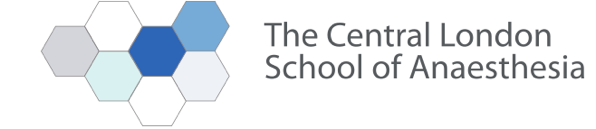 Post FRCA Teaching ProgrammeVascular Study Day This teaching day will be pre-recorded with material available to view from the 29th October for 4 weeks.Link to folder: vimeo.com/user/120514156/folder/5790797Please register with HEE to attend and fill out the feedback formsAnaesthesia Talks:Prehabilitation - Dr Louisa Shovel, Royal Free HospitalCPET - Dr Clare Morkane, Kings HospitalPreassessment and preoptimisation - Dr Marta Campbell, Royal Free HospitalAnaesthesia for AVM surgery - Dr Suehana Rahman, Royal Free HospitalThe ruptured AAA – Dr Lasitha Abeysundara, Royal Free HospitalSurgical Talks:Aortic dissection - Mr Ben Adams, Barts Heart CentreEndovascular Surgery - Miss Anna Prent, Royal Free HospitalPeripheral Vascular Surgery - Mr Mark Portou, Royal Free HospitalCarotid Surgery - Mr Daryl Baker, Royal Free Hospital